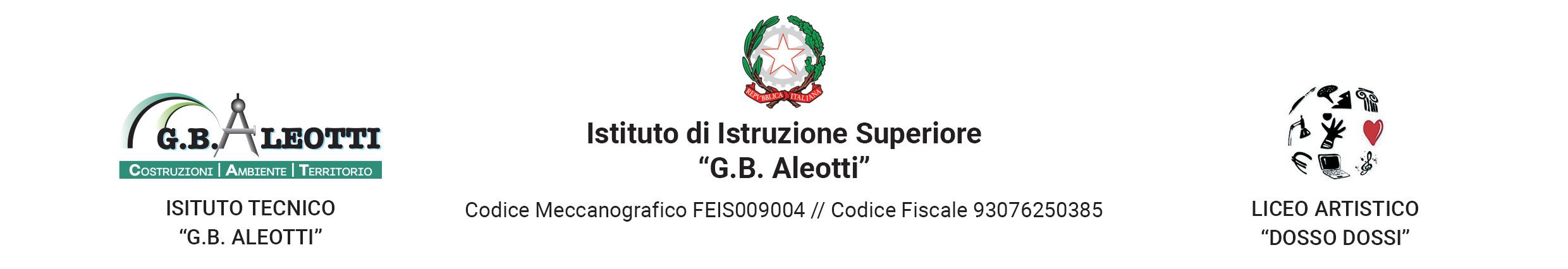 MODULO RICHIESTA FOTOCOPIE (oltre il primo blocco di 500 autorizzato dal D. S.)PROF.:______________________________________________MATERIA:___________________________________________CLASSE/I:___________________________________________NUMERO FOTOCOPIE:__________________________________MOTIVAZIONE RICHIESTA:______________________________DATA RICHIESTA:_____________________________________PRIMO RINNOVOSECONDO RINNOVOTERZO RINNOVOFIRMA del DOCENTESI AUTORIZZANON SI AUTORIZZALa Dirigente ScolasticaProf.ssa Francesca Apollonia Barbieri